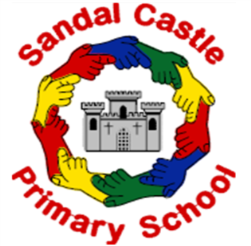 Sandal Castle (VA) Community Primary SchoolHeadteacher: Mrs N T Russell BA Hons PGCE NPQHwww.sandalcastleprimary.co.uk 26th February 2021NewsletterDear Parents and Carers,As you can imagine, we are all looking forward to welcoming our children back to school on Monday 8th March. For more detailed information linked to the wider opening of school, please refer to the document on the home page of the website as this should give you all the information you need about the staggered start and finish times, entrance and exit points, expectations of parents whilst on site etc. If you have any questions, please feel free to contact school and we will do our best to answer any questions you may have.Fairtrade Fortnight 22nd February – 7th March 2021Although the majority of children are learning remotely, we are still committed to celebrating Fairtrade Fortnight. Please upload any work to Tapestry or Purple Mash for us to celebrate with you. We will be including Fairtrade in our Spring 2 newspaper.World Book Day Celebrations – 1st – 5th March 2021Next week, to celebrate World Book Day and how much we LOVE reading at Sandal Castle Primary School, we would like to share some links that your children can explore each afternoon.  Please see the timetable and resources below.Scholastic have put together a brilliant timetable of author events and activities- here is the link.https://shop.scholastic.co.uk/scholastic-live-world-book-dayThis is an exciting event for any Tom Gates fans, I know we have a lot in school- the password is Tremendous:https://www.crowdcast.io/e/dep0yjih/registerLots of activities here for Julia Donaldson fans:https://www.facebook.com/OfficialGruffalo/Cressida Cowell reading How to Train Your Dragon on her You Tube channel:https://www.youtube.com/channel/UCe01xn13M8q2dsIw0mvW9lgListen to readings from children’s author Joanna Nadin, reading Penny Dreadfuls: https://www.youtube.com/watch?v=GafTIcymms8This is a brilliant poetry podcast for children:http://www.afharroldkids.com/podcastA great site for Harry Potter fans:https://www.wizardingworld.com/collections/starting-harry-potterPaul Jenkins is doing a live poetry show daily at 4pm:https://www.facebook.com/teacherwriterPJ/Here are some activities for fans of David Walliams’ books: Free Fun Activities Alert! - The World of David Walliams Have a lovely World Book Week!Nichola RussellHeadteacherDayStory TimeLinks and ActivitiesMonday 1st March 2021This link takes you to free audio books every day:https://www.worldbookday.com/world-of-stories/Have a go at making your favourite character from a book, check out this link for some ideas:https://www.worldbookday.com/fun-craft-favourite-characters/Author Masterclass:https://www.worldbookday.com/online-masterclasses/interactive-picture-books/Follow this link to have some great fun with the author Tom Fletcher and learn how to make your own interactive picture books! Tuesday 2nd March 2021This link takes you to free audio books every day:https://www.worldbookday.com/world-of-stories/Download a book quiz here on this link, or even have a go at creating your own for the next school newspaper:https://www.worldbookday.com/resource/quiz-for-younger-bookworms-primary-pull-out/Make your own toy theatre for your favourite book:https://www.bl.uk/childrens-books/videos/make-a-toy-theatreAuthor Masterclass:https://www.worldbookday.com/online-masterclasses/how-to-speak-like-an-animal/Learn how to speak like an animal with brilliant author Matt Haig!Wednesday 3rd March 2021This link takes you to free audio books every day:https://www.worldbookday.com/world-of-stories/Learn how to become an illustrator with Rob, there are lots of videos to choose from:http://www.robbiddulph.com/draw-with-robCan you make a miniature book?https://www.bl.uk/childrens-books/activities/make-a-miniature-bookORCan you make your own magical characters’ claws and paws?https://www.bl.uk/childrens-books/activities/paws-with-clawsAuthor Master Class:Create your own comic strip characters with Sophie Henn:https://www.worldbookday.com/online-masterclasses/create-your-own-comic-strip-characters/Thursday 4th March 2021 This link takes you to free audio books every day:https://www.worldbookday.com/world-of-stories/Make your own World Book Day bookmark with Rob the illustrator, use this link below:https://www.youtube.com/watch?v=WhMoHJuQuLs&feature=youtu.beWatch The Biggest Book Show on Earth- a book extravaganza:https://www.worldbookday.com/videos/biggest-book-show-on-earth/Author Masterclass:Learn about friends, funny books and citizenship with Pamela Butchart:https://www.worldbookday.com/online-masterclasses/friends-funny-books-and-citizenship/Friday 5th March 2021This link takes you to free audio books every day:https://www.worldbookday.com/world-of-stories/Play this game to see if you are a reading star:https://www.worldbookday.com/reading-stars/Make your own superhero for a story, or your own comic book character:https://www.bl.uk/childrens-books/activities/what-makes-a-hero-superhttps://www.bl.uk/childrens-books/activities/create-your-own-comic-book-characterAuthor Masterclass:Learn about creating empathy in stories with the children’s laureate, Cressida Cowell:https://www.worldbookday.com/online-masterclasses/the-magic-of-empathy/